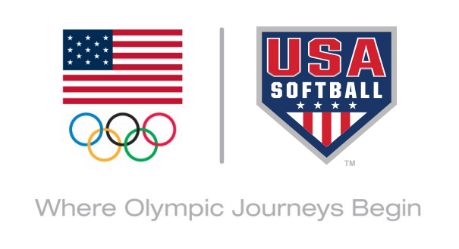 	Jerry Fick	Umpire In Chief	3016 Ambler Drive	Cincinnati, Ohio 45241	Phone: (513)563-2755asauic@fuse.netUSA SOFTBALL UMPIRE INFORMATION FORMFirst Name_______________Middle Name _______________Last Name____________________EMAIL________________________________________Date of Birth________________________Address____________________________________________ ____________________________City___________________________________State_______________Zip___________________ Home Phone____________________________Cell Phone_______________________________Years as a USA Softball Umpire_____________________________________________________Slowpitch__________Fastpitch_____________Both_______________Baseball______________National Tournament Experience - List Tournaments and Locations:________________________________________________________________________________________________________________________________________________________________________________________________________________________________________________Have you attended a USA Softball National Umpire School______________________________If yes - year and location -__________________________________________________________